TIẾT 36 - BÀI 10: SINH VẬT VIỆT NAM (TIẾT 1)Bộ sách: Kết nối tri thức với cuộc sốngI. MỤC TIÊU1. Kiến thức- Chứng minh được sự đa dạng của sinh vật Việt Nam.- Chứng minh được tính cấp thiết của vấn đề bảo tồn đa dạng sinh học ở Việt Nam.2. Năng lực2.1. Năng lực chung- Năng lực tự chủ và tự học:+ Chủ động, tích cực thực hiện các nhiệm vụ học tập được giao+ Biết tìm kiếm các kiến thức về đa dạng sinh học và bảo tồn đa dạng sinh học qua SGK, tranh ảnh, bản đồ, các bài báo, thông tin trên mạng Internet.+ Biết đánh giá được kết quả bản thân đạt được sau từng hoạt động.- Năng lực giao tiếp và hợp tác: Tích cực tham gia các hoạt động học tập, hợp tác nhóm để hoàn thành nhiệm vụ học tập.- Năng lực giải quyết vấn đề và sáng tạo.+ Phát hiện ra được vấn đề liên quan đến bài học qua trò chơi khởi động.+ Trình bày nội dung bài học sáng tạo: đóng kịch, triển lãm, phóng sự…+ Giải quyết được các nhiệm vụ học tập GV giao+ Tìm kiếm và thu thập các thông tin về một loài động vật trong sách đỏ Việt Nam hoặc một vườn quốc gia/khu dự trữ sinh quyển để viết báo cáo.2.2. Năng lực đặc thù môn Địa lí- Năng lực nhận thức khoa học địa lí:+ Chứng minh được sự đa dạng của sinh vật Việt Nam.+ Chứng minh được tính cấp thiết của vấn đề bảo tồn đa dạng sinh học ở Việt Nam.- Năng lực tìm hiểu địa lí:+ Phát hiện nội dung kiến thức về đa dạng sinh học và suy giảm đa dạng sinh học từ các bài báo, video GV cung cấp+ Sơ đồ hóa kiến thức, triển lãm ảnh về sự đa dạng sinh học ở Việt Nam.+ Sử dụng bản đồ phân bố sinh vật Việt Nam, xác định được các vườn quốc gia, khu dự trữ sinh quyển, các thảm thực vật…- Năng lực vận dụng kiến thức, kĩ năng đã học: Tìm kiếm và thu thập các thông tin về một loài động vật trong sách đỏ Việt Nam hoặc một số vườn quốc gia/khu dự trữ sinh quyển để viết báo cáo.3. Về phẩm chất+ Chăm chỉ thông qua việc tích cực tham gia các hoạt động học tập.+ Trách nhiệm: Hiểu được ý nghĩa của đa dạng sinh học và tính cấp thiết của vấn đề bảo tồn đa dạng sinh học ở nước ta. Từ đó, HS có ý thức trong việc góp phần bảo vệ môi trường nói chung và tài nguyên sinh vật nói riêng.II. THIẾT BỊ DẠY HỌC VÀ HỌC LIỆU1. Giáo viên:- Phiếu học tập.- Hình ảnh minh họa, video sinh vật VN.- Bản đồ phân bố sinh vật Việt Nam.- Tranh ảnh về các loài sinh vật đặc hữu, một số Vườn quốc gia.- Sách đỏ.- Rương kho báu, chìa khóa.2. Học sinh:- Đọc nghiên cứu và tìm hiểu trước bài ở nhà. - Nhóm 1: Tìm hiểu về hệ sinh thái tự nhiên trên cạn.- Nhóm 2: Tìm hiểu về hệ sinh thái tự nhiên dưới nước.- Nhóm 3: Tìm hiểu về hệ sinh thái nhân tạo.III. TIẾN TRÌNH DẠY HỌC1. Hoạt động xuất phát/ khởi động a. Mục tiêu- Kết nối vào bài học, tạo hứng thú cho người học.b. Nội dung- Tìm hiểu về một số loài động, thực vật ở nước ta qua trò chơi trên máy tính.c. Sản phẩm - HS trả lời được các câu hỏi trên phần mềm Quizizz.d. Cách thức tổ chứcBước 1: Chuyển giao nhiệm vụ học tập- Giáo viên chia lớp thành 3 đội chơi, hướng dẫn HS cách chơi.- Trong thời gian 2 phút các nhóm trả lời câu hỏi trên máy tính qua phần mềm Quizizz.- Nhóm có câu trả lời đúng và nhanh nhất sẽ giành chiến thắng và giành quyền lên tàu thám hiểm tìm chìa khóa mở rương.Bước 2: Thực hiện nhiệm vụ học tập- HS làm việc nhóm, thảo luận để thực hiện Bước 3: Báo cáo kết quả và thảo luận HS trả lời câu hỏi trên máy tínhBước 4: Đánh giá kết quả thực hiện nhiệm vụGV tổng hợp kết quả trên máy tính, chuẩn kiến thức và vào bài học mới.GV mời đội chiến thắng lên tàu thám hiểm tìm chìa khóa.HS mời GV là thuyền trưởng và các nhóm khác tham gia cùng.2. Hoạt động hình thành kiến thức mới: Tìm hiểu về sự đa dạng sinh vật Việt Nam2.1. Tìm hiểu về sự đa dạng về thành phần loài và gen di truyền.a. Mục tiêu- Chứng minh được sự đa dạng của sinh vật Việt Nam về thành phần loài và gen di truyền.b. Nội dung- HS làm việc nhóm, dựa vào hình 10.1 đến 10.5 kết hợp kênh chữ SGK, video, tranh ảnh giáo viên cung cấp, cùng các kiến thức của bản thân để thực hiện thử thách số 1: “VUA TÌM KIẾM”.c. Sản phẩm: - HS nhận xét và chứng minh được sự đa dạng về thành phần loài và gen di truyền của sinh vật ở Việt Nam .d. Cách thức tổ chứcBước 1: Chuyển giao nhiệm vụ: HS Hoạt động nhóm (10p) thực hiện thử thách 1 “VUA TÌM KIẾM”- Quan sát Video, tham quan phòng tranh kết hợp với thông tin trong SGK mục 1 hoàn thiện phiếu học tập:Bước 2: Thực hiện nhiệm vụ học tập.Thực hiện nhiệm vụ nhóm theo hướng dẫn của GVBước 3: Báo cáo kết quả. Đại diện các nhóm trình bày.HS các nhóm khác nhận xét, bổ sung.Bước 4: Đánh giá và chốt kiến thức - Giáo viên quan sát, nhận xét đánh giá quá trình thực hiện của học sinh về thái độ, tinh thần học tập, khả năng giao tiếp, trình bày và đánh giá kết quả cuối cùng của học sinh.- GV mở rộng kiến thức về loài đặc hữu và sự phong phú đa dạng về Gen di truyền.- Chuẩn kiến thức và cho HS ghi bài. 2.2. Tìm hiểu về sự đa dạng về các kiểu hệ sinh thái.a. Mục tiêu- Chứng minh được sự đa dạng của sinh vật Việt Nam về các kiểu hệ sinh thái.b. Nội dung- HS làm việc nhóm ở nhà, chuẩn bị theo sự phân công của GV.c. Sản phẩm: - HS nhận xét và chứng minh được sự đa dạng về các kiểu hệ sinh thái.d. Cách thức tổ chứcBước 1: Chuyển giao nhiệm vụ: HS Hoạt động nhóm thực hiện Thử thách 2 “NHÀ THÁM HIỂM THÔNG THÁI”HS trình bày nhiệm vụ mà GV đã giao từ tiết trước.- Đội 1: Tìm hiểu về HST tự nhiên trên cạn (Vè)- Đội 2: Tìm hiểu về HST tự nhiên dưới nước ( Nhảy)- Đội 3: Tìm hiểu về HST nhân tạo (Quay video)Bước 2: Thực hiện nhiệm vụ học tập.Thực hiện nhiệm vụ nhóm theo nội dung đã chuẩn bị.Bước 3: Báo cáo kết quả. Đại diện các nhóm báo cáo sản phẩm đã chuẩn bị ở nhà.HS các nhóm khác nhận xét, đặt câu hỏi phản biện.Bước 4: Đánh giá và chốt kiến thức - Giáo viên quan sát, nhận xét đánh giá quá trình thực hiện của học sinh về thái độ, tinh thần học tập, khả năng giao tiếp, trình bày và đánh giá kết quả cuối cùng của học sinh.- Chuẩn kiến thức và cho HS ghi bài. 3. Hoạt động luyện tậpa. Mục tiêu- Củng cố, luyện tập cho HS b. Nội dung- HS giải mã được các từ khóa của trò chơi.c. Sản phẩm: Câu trả lời của học sinhd. Cách thức tổ chứcBước 1: Giao nhiệm vụ cho học sinh: GV tổ chức cho HS các đội tham gia trò chơi “KÌ TÀI THÁCH ĐẤU”- Lần lượt các đội yêu cầu đội bạn giải mã các từ khóa.- Mỗi câu trả lời đúng sẽ ghi được 10 điểmBước 2: Thực hiện nhiệm vụ - HS hoạt động nhóm trả lời các câu hỏi.Bước 3: Báo cáo kết quả làm việc - Nhóm HS trả lời đúng mỗi câu hỏi sẽ được 10 điểm.Bước 4: GV nhận xét, đánh giá:- GV đánh giá, nhận xét sau mỗi câu hỏi và tổng kết điểm của cả hành trình.- Đội giành chiến thắng nhận chìa khóa và mở rương kho báu chứa sách đỏ Việt Nam.GV cung cấp 1 số thông tin về “Sách đỏ” và đưa ra thông điệp bảo về đa dạng sinh học.4. Hoạt động vận dụng và hướng dẫn về nhàa. Mục tiêu- Vận dụng được kiến thức đã học vào thực tiễn cuộc sống.b. Nội dung- HS làm việc nhóm thiết kế khẩu hiệu bảo vệ rừng, bảo vệ sự đa dạng sinh học ở nước ta.c. Sản Phẩm- Các khẩu hiệu HS làm (nghiệm thu ở tiết học sau).d. Cách thức tổ chứcBước 1: GV giao nhiệm vụ cho HS: “TÔI LÀ NHÀ TUYÊN TRUYỀN”- Thiết kế khẩu hiệu bảo vệ rừng, bảo vệ đa dạng sinh học ở nước ta.Bước 2: HS thực hiện nhiệm vụ cá nhân/nhómBước 3: HS báo cáo kết quả thực hiện nhiệm vụBước 4: GV nhận xét, đánh giá ý thức thục hiện nhiệm vụ của học sinh ở tiết sau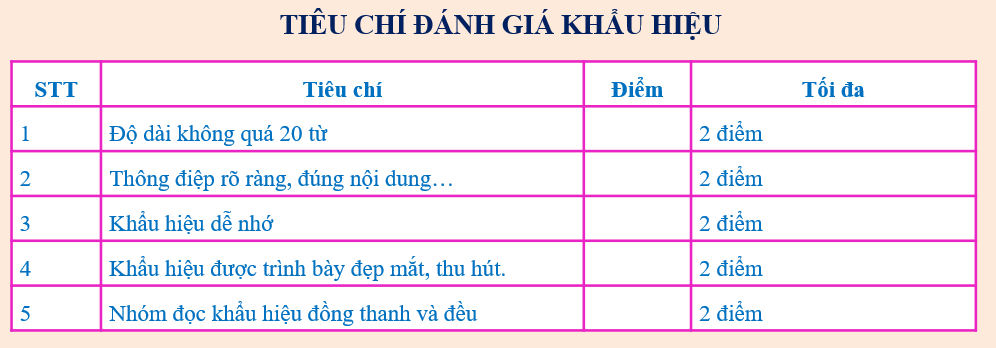 1.Việt Nam có bao nhiêu loài sinh vật đã được xác định ? ……………………………………………………………………………………- Các loài động vật quý hiếm:…………………………………………………….- Các loài thực vật quý hiếm:……………………………………………………..2. Kể tên một số vườn quốc gia: ………..………………………………………………………..…………………3.Em có nhận xét gì về đặc điểm sinh vật Việt Nam ? Giải thích?………..………………………………………………………..…………………………..………………………………………………………..………………….* Nội dung chuẩn kiến thức:1. Sự đa dạng và phong phú của sinh vật Việt Nam- Đa dạng về thành phần loài và gen di truyền.* Nội dung chuẩn kiến thức:- Đa dạng về các kiểu hệ sinh thái:+ Hệ sinh thái tự nhiên trên cạn.+ Hệ sinh thái tự nhiên dưới nước.+ Hệ sinh thái nhân tạo.